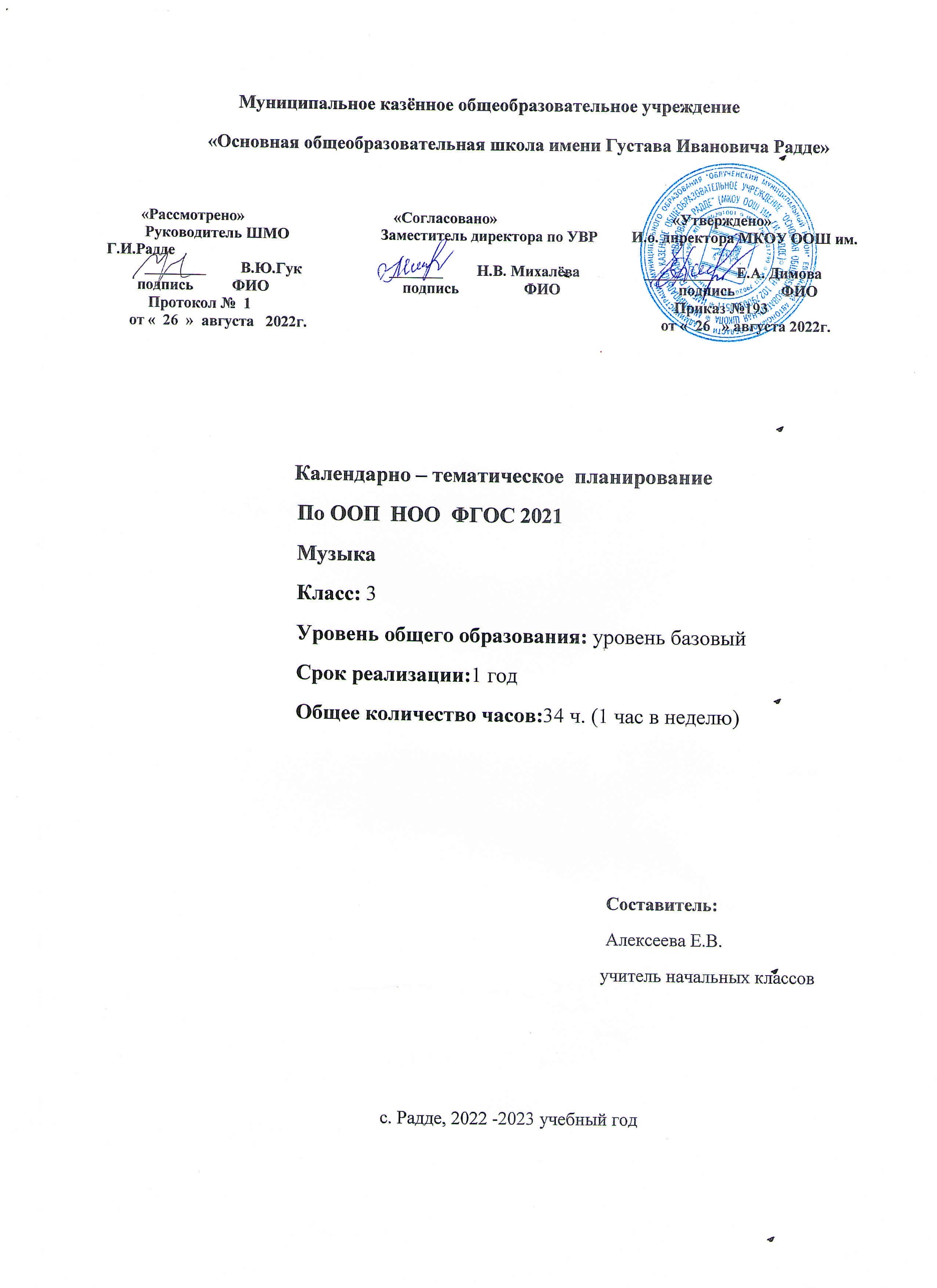 ТЕМАТИЧЕСКОЕ ПЛАНИРОВАНИЕ  ПО МУЗЫКЕ 3 КЛАСС                             ПОУРОЧНОЕ ПЛАНИРОВАНИЕ ПО МУЗЫКЕ 3 КЛАСС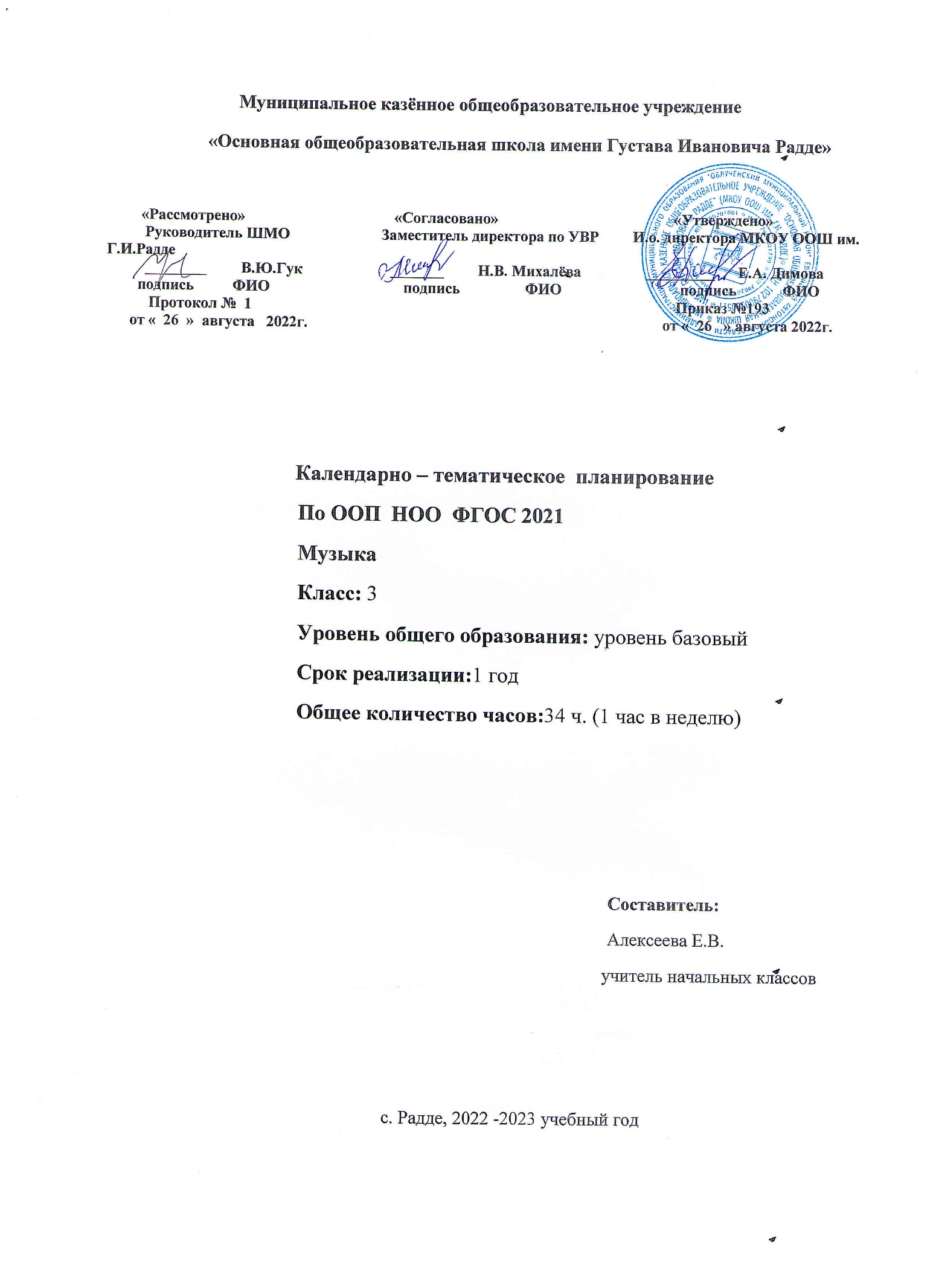 №
п/пНаименование разделов и тем программыКоличество часовКоличество часовКоличество часовРепертуарРепертуарРепертуарДата
изученияВиды
деятельностиВиды, формы контроляЭлектронные (цифровые) образовательные ресурсы№
п/пНаименование разделов и тем программывсегоКонтрольные работыПрактические работыДля слушанияДля пенияДля 
музицированияДата
изученияВиды
деятельностиВиды, формы контроляЭлектронные (цифровые) образовательные ресурсыМодуль 1.Классическая музыкаМодуль 1.Классическая музыкаМодуль 1.Классическая музыкаМодуль 1.Классическая музыкаМодуль 1.Классическая музыкаМодуль 1.Классическая музыкаМодуль 1.Классическая музыкаМодуль 1.Классическая музыкаМодуль 1.Классическая музыкаМодуль 1.Классическая музыкаМодуль 1.Классическая музыкаМодуль 1.Классическая музыка1.1.Русские
композиторы-классики100С. Прокофьев 
Симфоническая сказка «Петя и волк»«Камаринская»в исполнении 
оркестра 
русских 
народных 
инструментов.«Камаринская»в исполнении 
оркестра 
русских 
народных 
инструментов.Знакомство с творчеством 
выдающихся 
композиторов, отдельными 
фактами из их биографии.Слушание музыки.Фрагменты 
вокальных, 
инструментальных, симфонических 
сочинений. Круг 
характерных 
образов (картины 
природы, народной жизни, истории 
и т. д.).Характеристика музыкальных 
образов, 
музыкально-
выразительных средств.Наблюдение за 
развитием музыки.Определение 
жанра, формы.;Устный опрос;https://uchitelya.com/music/156190-prezentaciya-russkie-kompozitory-dlya-detey.html1.2.Вокальная музыка100С. Слонимский«Альбом для 
детей и 
юношества»«Камаринская»в исполнении 
оркестра 
русских 
народных 
инструментов.«Камаринская»в исполнении 
оркестра 
русских 
народных 
инструментов.Разучивание, 
исполнение 
вокальных 
произведений композиторов-классиков.;Устный опрос;https://infourok.ru/sbornik-pesen-dlya-klassa-3574334.html1.3.Симфоническая музыка100«Камаринская» в исполнении 
оркестра 
русских 
народных 
инструментов.«Камаринская» в исполнении 
оркестра 
русских 
народных 
инструментов.«Камаринская» в исполнении 
оркестра 
русских 
народных 
инструментов.Знакомство с 
составом 
симфонического 
оркестра, группами инструментов.Определение на слух тембров 
инструментов 
симфонического оркестра.;Устный опрос;https://yandex.ru/video/preview/?text=симфоническая%20музыка%203%20класс&path=yandex_search&parent-
reqid=1655886073027280-6780652437202294747-sas3-0998-46d-sas-l7-balancer-8080-BAL-7437&from_type=vast&filmId=91796082081700231691.4.Инструментальная музыка100Ф. Шуберт, 
ВоенныймаршФ. Шуберт, 
ВоенныймаршФ. Шуберт, 
ВоенныймаршМузыкальная викторина.;Письменный контрольhttps://yandex.ru/video/preview/?text=инструментальная%20музыка%203%20класс&path=yandex_search&parent-
reqid=1655886106507825-18091300580885794360-sas3-0998-46d-sas-l7-balancer-8080-BAL-128&from_type=vast&filmId=127296103544902815031.5.Программная музыка101Ф. Шуберт, 
Военный маршФ. Шуберт, 
Военный маршФ. Шуберт, 
Военный маршРисование образов программной
музыки.;Практическая работа;https://infourok.ru/koncert-lekciya-dlya-uchashihsya-nachalnoj-shkoly-programmnaya-muzyka-4072724.htmlИтого по модулюИтого по модулю5Модуль 2. Музыка театра и киноМодуль 2. Музыка театра и киноМодуль 2. Музыка театра и киноМодуль 2. Музыка театра и киноМодуль 2. Музыка театра и киноМодуль 2. Музыка театра и киноМодуль 2. Музыка театра и киноМодуль 2. Музыка театра и киноМодуль 2. Музыка театра и киноМодуль 2. Музыка театра и киноМодуль 2. Музыка театра и киноМодуль 2. Музыка театра и кино2.1.Балет.Хореография —искусство танца100Ф. Шуберт, 
Военный маршФ. Шуберт, 
Военный маршФ. Шуберт, 
Военный маршПросмотр и 
обсуждение 
видеозаписей —
знакомство 
с несколькими 
яркими сольными номерами и 
сценами из балетов русских 
композиторов.Музыкальная 
викторина на 
знание балетной музыки.;Устный опрос;https://yandex.ru/video/preview/?text=балет.%20хореография%20—
%20искусство%20танца%20для%20детей&path=yandex_search&parent-reqid=1655886189226959-11084004152038122284-sas3-0998-46d-sas-l7-balancer-8080-BAL-
7219&from_type=vast&filmId=140008533426239017162.2.Опера. Главные герои и номера оперного 
спектакля100Ф. Шуберт, 
Военный маршФ. Шуберт, 
Военный маршФ. Шуберт, 
Военный маршРазучивание, 
исполнение песни, хора из оперы.;Тестирование;https://dmsh1-
ku.ekb.muzkult.ru/media/2020/04/11/1252786648/Slushanie_muzy_ki_3_klass_1_urok.pdfИтого по одулюИтого по одулю2Модуль 3. Музыкальная грамотаМодуль 3. Музыкальная грамотаМодуль 3. Музыкальная грамотаМодуль 3. Музыкальная грамотаМодуль 3. Музыкальная грамотаМодуль 3. Музыкальная грамотаМодуль 3. Музыкальная грамотаМодуль 3. Музыкальная грамотаМодуль 3. Музыкальная грамотаМодуль 3. Музыкальная грамотаМодуль 3. Музыкальная грамотаМодуль 3. Музыкальная грамота3.1.Интервалы101Ф. Шуберт, 
Военный маршФ. Шуберт, 
Военный маршФ. Шуберт, 
Военный маршРазучивание, 
исполнение 
попевок и песен с ярко выраженной характерной 
интерваликой  в 
мелодическом 
движении.Элементы
двухголосия.;Практическая работа;https://infourok.ru/prezentaciya-po-solfedzhio-na-temu-intervali-v-muzike-klass-3637426.htmlИтого по модулюИтого по модулю1Модуль 4. Музыка в жизни человекаМодуль 4. Музыка в жизни человекаМодуль 4. Музыка в жизни человекаМодуль 4. Музыка в жизни человекаМодуль 4. Музыка в жизни человекаМодуль 4. Музыка в жизни человекаМодуль 4. Музыка в жизни человекаМодуль 4. Музыка в жизни человекаМодуль 4. Музыка в жизни человекаМодуль 4. Музыка в жизни человекаМодуль 4. Музыка в жизни человекаМодуль 4. Музыка в жизни человека4.1.Красота
и вдохновение100Ф. Шуберт, 
Военный маршФ. Шуберт, 
Военный маршФ. Шуберт, 
Военный маршРазучивание, 
исполнение
красивой песни.;Письменный контрольhttps://infourok.ru/prezentaciya-po-muzyke-na-temu-chudo-muzyka-3-klass-4267278.htmlИтого по модулюИтого по модулю1Модуль 5. Народная музыка РоссииМодуль 5. Народная музыка РоссииМодуль 5. Народная музыка РоссииМодуль 5. Народная музыка РоссииМодуль 5. Народная музыка РоссииМодуль 5. Народная музыка РоссииМодуль 5. Народная музыка РоссииМодуль 5. Народная музыка РоссииМодуль 5. Народная музыка РоссииМодуль 5. Народная музыка РоссииМодуль 5. Народная музыка РоссииМодуль 5. Народная музыка России5.1.Сказки, мифы и легенды100Ф. Шуберт, 
Военный маршФ. Шуберт, 
Военный маршФ. Шуберт, 
Военный маршЗнакомство с манерой 
сказывания
нараспев.Слушание сказок, былин, эпических сказаний, 
рассказываемых нараспев.;Устный опрос;https://urok.1sept.ru/articles/6606635.2.Жанры
музыкального фольклора100Ф. Шуберт, 
Военный маршФ. Шуберт, 
Военный маршФ. Шуберт, 
Военный маршОпределение 
тембра 
музыкальных 
инструментов, 
отнесение к одной из групп (духовые, ударные, 
струнные).;Устный опрос;https://urok.1sept.ru/articles/6606635.3.Народные
праздники101Ф. Шуберт, 
Военный маршФ. Шуберт, 
Военный маршФ. Шуберт, 
Военный маршРазучивание песен, реконструкция 
фрагмента обряда, участие в 
коллективной 
традиционной 
игре2.;Практическая работа;https://infourok.ru/prezentaciya-k-uroku-muziki-narodnie-prazdniki-klass-1657893.html5.4.Фольклор народов России100Ф. Шуберт, 
Военный маршФ. Шуберт, 
Военный маршФ. Шуберт, 
Военный маршЗнакомство с 
особенностями музыкального фольклора 
различных 
народностей 
Российской 
Федерации.Определение 
характерных черт, характеристика 
типичных 
элементов 
музыкального 
языка (ритм, лад, интонации).;Самооценка с 
использованием«Оценочного
листа»;https://nsportal.ru/detskiy-sad/raznoe/2020/08/31/prezentatsiya-detskiy-folklor5.5.Фольклор в 
творчестве 
профессиональных музыкантов110Ф. Шуберт, 
Военный маршФ. Шуберт, 
Военный маршФ. Шуберт, 
Военный маршАналогии с 
изобразительным искусством —
сравнение 
фотографий 
подлинных 
образцов народных промыслов (гжель, хохлома, 
городецкая 
роспись и т. д.) с 
творчеством 
современных 
художников, 
модельеров, 
дизайнеров, 
работающих в 
соответствующих техниках росписи;Тестирование;https://nsportal.ru/nachalnaya-shkola/muzyka/2016/01/31/folklor-v-muzyke-russkih-kompozitorovИтого по модулюИтого по модулю5Модуль 6. Музыкальная грамотаМодуль 6. Музыкальная грамотаМодуль 6. Музыкальная грамотаМодуль 6. Музыкальная грамотаМодуль 6. Музыкальная грамотаМодуль 6. Музыкальная грамотаМодуль 6. Музыкальная грамотаМодуль 6. Музыкальная грамотаМодуль 6. Музыкальная грамотаМодуль 6. Музыкальная грамотаМодуль 6. Музыкальная грамотаМодуль 6. Музыкальная грамота6.1.Пента​тоника100Ф. Шуберт, 
Военный маршФ. Шуберт, 
Военный маршФ. Шуберт, 
Военный маршСлушание 
инструментальных произведений, 
исполнение песен, написанных в 
пентатонике.Письменный контроль;https://zen.yandex.ru/media/musicpictures/pentatonika-poniatie-vidy-sostav-sposoby-postroeniia-i-laifhak-dlia-teh-kto-privyk-k-diatonicheskim-ladam-612749b9bd9ac44b96d613716.2.Тональность. Гамма100Михаил Глинка«Патетическое трио», «Вальс-Фантазия»Михаил 
Глинка
«Патетическое трио», «Вальс-Фантазия»Михаил Глинка«Патетическое трио», «Вальс-Фантазия»,Импровизация в заданной
тональности;Устный опрос;https://infourok.ru/prezentaciya-po-solfedzhio-na-temu-chto-takoe-tonalnost-v-muzike-uchimsya-opredelyat-tonalnosti-klass-3637401.html6.3.Интервалы110Михаил Глинка«Патетическое трио», «Вальс-Фантазия»Михаил 
Глинка
«Патетическое трио», «Вальс-Фантазия»Михаил Глинка«Патетическое трио», «Вальс-Фантазия»,Освоение понятия«интервал».Анализ 
ступеневого
состава мажорной и минорной гаммы (тон-полутон).;Устный опрос;https://infourok.ru/prezentaciya-po-solfedzhio-na-temu-intervali-v-muzike-klass-3637426.htmlИтого по модулюИтого по модулю3Модуль 7. Музыка народов мираМодуль 7. Музыка народов мираМодуль 7. Музыка народов мираМодуль 7. Музыка народов мираМодуль 7. Музыка народов мираМодуль 7. Музыка народов мираМодуль 7. Музыка народов мираМодуль 7. Музыка народов мираМодуль 7. Музыка народов мираМодуль 7. Музыка народов мираМодуль 7. Музыка народов мираМодуль 7. Музыка народов мира7.1.Кавказские
мелодии и ритмы100Михаил Глинка«Патетическое трио», «Вальс-Фантазия»Михаил 
Глинка
«Патетическое трио», «Вальс-Фантазия»Михаил Глинка«Патетическое трио», «Вальс-Фантазия»,21.01.2023Знакомство с 
особенностями 
музыкального 
фольклора народов других стран.Определение 
характерных черт, типичных 
элементов 
музыкального 
языка (ритм, лад, интонации).;Устный опрос;https://urok.1sept.ru/articles/587911Итого по модулюИтого по модулю1Модуль 8. Классическая музыкаМодуль 8. Классическая музыкаМодуль 8. Классическая музыкаМодуль 8. Классическая музыкаМодуль 8. Классическая музыкаМодуль 8. Классическая музыкаМодуль 8. Классическая музыкаМодуль 8. Классическая музыкаМодуль 8. Классическая музыкаМодуль 8. Классическая музыкаМодуль 8. Классическая музыкаМодуль 8. Классическая музыка8.1.Инструментальная музыка100Михаил Глинка«Патетическое трио», «Вальс-Фантазия»,Михаил 
Глинка
«Патетическое трио», «Вальс-Фантазия»,Михаил Глинка«Патетическое трио», «Вальс-Фантазия»,Знакомство с 
жанрами камерной инструментальной музыки. Слушание произведений 
композиторов-
классиков.Определение 
комплекса 
выразительных 
средств. Описание своего впечатления от восприятия.;Самооценка с 
использованием«Оценочного
листа»;https://infourok.ru/material.html?mid=442528.2.Мастерство
исполнителя100Михаил Глинка«Патетическое трио», «Вальс-Фантазия»,Михаил 
Глинка
«Патетическое трио», «Вальс-Фантазия»,Михаил Глинка«Патетическое трио», «Вальс-Фантазия»,Знакомство с 
творчеством 
выдающихся 
исполнителей 
классической 
музыки. Изучение программ, афиш консерватории, 
филармонии.Письменный контрольhttps://infourok.ru/prezentaciya-k-uroku-muziki-masterstvo-ispolnitelya-1870604.htmlИтого по модулюИтого по модулю2Модуль 9. Духовная музыкаМодуль 9. Духовная музыкаМодуль 9. Духовная музыкаМодуль 9. Духовная музыкаМодуль 9. Духовная музыкаМодуль 9. Духовная музыкаМодуль 9. Духовная музыкаМодуль 9. Духовная музыкаМодуль 9. Духовная музыкаМодуль 9. Духовная музыкаМодуль 9. Духовная музыкаМодуль 9. Духовная музыка9.1.Песни верующих100Михаил Глинка«Патетическое трио», «Вальс-Фантазия»Михаил 
Глинка
«Патетическое трио», «Вальс-Фантазия»Михаил Глинка«Патетическое трио», «Вальс-Фантазия»,Слушание, 
разучивание, исполнение 
вокальных 
произведений религиозного содержания.Диалог с учителем о характере 
музыки, манере 
исполнения, 
выразительных 
средствах.;Устный опрос;http://www.homutovo.ru/life_hram/duhovnye-pesnopeniya-na-urokah-muzyki.htmlИтого по модулюИтого по модулю1Модуль 10. Музыкальная грамотаМодуль 10. Музыкальная грамотаМодуль 10. Музыкальная грамотаМодуль 10. Музыкальная грамотаМодуль 10. Музыкальная грамотаМодуль 10. Музыкальная грамотаМодуль 10. Музыкальная грамотаМодуль 10. Музыкальная грамотаМодуль 10. Музыкальная грамотаМодуль 10. Музыкальная грамотаМодуль 10. Музыкальная грамотаМодуль 10. Музыкальная грамота10.1.Музыкальный язык100Михаил Глинка«Патетическоетрио», «Вальс-Фантазия»Михаил 
Глинка
«Патетическое трио», «Вальс-Фантазия»Михаил Глинка«Патетическое трио», «Вальс-Фантазия»,Знакомство с 
элементами 
музыкального 
языка, 
специальными терминами, их обозначением в нотной записи.Письменный контрольhttps://infourok.ru/material.html?mid=1651810.2.Ритмические
рисунки в размере 6/8100Михаил Глинка«Патетическое трио», «Вальс-Фантазия»Михаил 
Глинка
«Патетическое трио», «Вальс-Фантазия»Михаил Глинка«Патетическое трио», «Вальс-Фантазия»,Слушание 
музыкальных 
произведений с 
ярко выраженным ритмическим 
рисунком, 
воспроизведение данного ритма по памяти 
(хлопками).Устный опрос;https://uchitelya.com/music/201883-prezentaciya-k-uroku-po-solfedzhio-razmer-6-8-postroenie.htmlИтого по модулюИтого по модулю2Модуль 11. Классическая музыкаМодуль 11. Классическая музыкаМодуль 11. Классическая музыкаМодуль 11. Классическая музыкаМодуль 11. Классическая музыкаМодуль 11. Классическая музыкаМодуль 11. Классическая музыкаМодуль 11. Классическая музыкаМодуль 11. Классическая музыкаМодуль 11. Классическая музыкаМодуль 11. Классическая музыкаМодуль 11. Классическая музыка11.1.Европейские композиторы-классики100Михаил Глинка«Патетическое трио», «Вальс-Фантазия»Михаил 
Глинка
«Патетическое трио», «Вальс-Фантазия»Михаил Глинка«Патетическое трио», «Вальс-Фантазия»,Чтение учебных текстов и 
художественной литературы 
биографического характера.Устный опрос;https://nsportal.ru/nachalnaya-shkola/muzyka/2016/05/30/prezentatsiya-velikie-kompozitory-mira11.2.Программная музыка100Михаил Глинка«Патетическое трио», «Вальс-Фантазия»Михаил 
Глинка
«Патетическое трио», «Вальс-Фантазия»Михаил Глинка«Патетическое трио», «Вальс-Фантазия»,Слушание 
произведений программной музыки.Обсуждение 
музыкального 
образа, 
музыкальных 
средств, 
использованных композитором.;Устный опрос;https://infourok.ru/koncert-lekciya-dlya-uchashihsya-nachalnoj-shkoly-programmnaya-muzyka-4072724.html11.3.Симфоническая музыка100Михаил Глинка«Патетическое трио», «Вальс-Фантазия»Михаил 
Глинка
«Патетическое трио», «Вальс-Фантазия»Михаил Глинка«Патетическое трио», «Вальс-Фантазия»,18.03.2023Музыкальная викторина;Устный опрос;https://yandex.ru/video/preview/?text=симфоническая%20музыка%203%20класс%20для%20учеников&path=yandex_search&parent-reqid=1655887592329189-14395790076053665862-vla1-4526-vla-l7-balancer-8080-BAL-
2679&from_type=vast&filmId=1341475425553458459711.4.Вокальная музыка100Михаил Глинка«Патетическое трио», «Вальс-Фантазия»Михаил 
Глинка
«Патетическое трио», «Вальс-Фантазия»Михаил Глинка«Патетическое трио», «Вальс-Фантазия»,01.04.2023Проблемная 
ситуация: что 
значит красивое пение?Устный опрос;https://www.art-talant.org/publikacii/muzyka-i-penie/prezentacii/3-class11.5.Инструментальная музыка100Михаил Глинка«Патетическое трио», «Вальс-Фантазия»Михаил 
Глинка
«Патетическое трио», «Вальс-Фантазия»Михаил Глинка«Патетическое трио», «Вальс-Фантазия»,08.04.2023Знакомство с 
жанрами камерной инструментальной музыки. Слушание произведений 
композиторов-
классиков.Определение 
комплекса 
выразительных 
средств. Описание своего впечатления от восприятия.Письменный контрольhttps://yandex.ru/video/preview/?text=инструментальная%20музыка%203%20класс&path=yandex_search&parent-
reqid=1655887678405935-4385989895804008107-sas3-0940-afa-sas-l7-balancer-8080-BAL-1345&from_type=vast&filmId=1272961035449028150311.6.Мастерство
исполнителя110Михаил Глинка«Патетическое трио», «Вальс-Фантазия»Михаил 
Глинка
«Патетическое трио», «Вальс-Фантазия»Михаил Глинка«Патетическое трио», «Вальс-Фантазия»,Сравнение 
нескольких 
интерпретаций 
одного и того же 
произведения в 
исполнении разных музыкантов.;Тестирование;https://nsportal.ru/kultura/muzykalnoe-iskusstvo/library/2020/06/25/prezentatsiya-k-otkrytomu-uroku-v-3-klasseИтого по модулюИтого по модулю6Модуль 12. Музыкальная грамотаМодуль 12. Музыкальная грамотаМодуль 12. Музыкальная грамотаМодуль 12. Музыкальная грамотаМодуль 12. Музыкальная грамотаМодуль 12. Музыкальная грамотаМодуль 12. Музыкальная грамотаМодуль 12. Музыкальная грамотаМодуль 12. Музыкальная грамотаМодуль 12. Музыкальная грамотаМодуль 12. Музыкальная грамотаМодуль 12. Музыкальная грамота12.1.Сопровождение100Михаил Глинка«Патетическое трио», «Вальс-Фантазия»Михаил 
Глинка
«Патетическое трио», «Вальс-Фантазия»Михаил Глинка«Патетическое трио»;
«Вальс-
Фантазия»; 
;Импровизация 
ритмического 
аккомпанемента к знакомой песне 
(звучащими 
жестами или на 
ударных 
инструментах).Устный опрос;https://nsportal.ru/shkola/muzyka/library/2013/09/20/konspekty-i-zadaniya-po-slushaniyu-muzyki-dlya-3-klassa-dshi12.2.Музыкальная форма100Михаил Глинка«Патетическое трио», «Вальс-Фантазия»Михаил 
Глинка
«Патетическое трио», «Вальс-Фантазия»Михаил Глинка«Патетическое трио», «Вальс-Фантазия»,29.04.2023Слушание 
произведений: 
определение 
формы их строения на слух.Составление 
наглядной 
буквенной или графической 
схемы.Устный опрос;https://yandex.ru/video/preview/?text=музыкальная%20форма%203%20класс&path=yandex_search&parent-
reqid=1655887783606345-17288763173315072862-sas3-0940-afa-sas-l7-balancer-8080-BAL-2263&from_type=vast&filmId=16554198454893428471Итого по модулюИтого по модулю2Модуль 13. Современная музыкальная  культураМодуль 13. Современная музыкальная  культураМодуль 13. Современная музыкальная  культураМодуль 13. Современная музыкальная  культураМодуль 13. Современная музыкальная  культураМодуль 13. Современная музыкальная  культураМодуль 13. Современная музыкальная  культураМодуль 13. Современная музыкальная  культураМодуль 13. Современная музыкальная  культураМодуль 13. Современная музыкальная  культураМодуль 13. Современная музыкальная  культураМодуль 13. Современная музыкальная  культура13.1.Современные обработки
классической музыки100Михаил Глинка«Патетическое трио», «Вальс-Фантазия»Михаил 
Глинка
«Патетическое трио», «Вальс-Фантазия»Михаил Глинка«Патетическое трио», «Вальс-Фантазия»,06.05.2023Слушание 
обработок 
классической 
музыки, сравнение их с оригиналом.Обсуждение 
комплекса 
выразительных 
средств, 
наблюдение за 
изменением 
характера музыки.Письменный контрольhttp://www.myshared.ru/slide/424124Итого по модулюИтого по модулю13433№
п/пТема урокаКоличество часовКоличество часовКоличество часовДата изученияДата изученияВиды, формы контроля№
п/пТема урокавсегоконтрольныеработыпрактическиеработыпланфакт1.Русские композиторы-классики110Устный опрос;2.Вокальная  музыка100Устный опрос;3.Симфоническая   музыка100Устный опрос;4.Инструментальная   музыка100Устный опрос;5.Программная   музыка101Практическая работа;6.Балет. Хореография —искусство танца. Опера. Главные герои и номера оперного спектакля100Устный опрос;7.Тестирование по итогам I четверти 2022-2023 г.110Тестирование;8.Интервалы101Практическая работа;9.Красота и вдохновение100Письменный контроль;10.Сказки, мифы и легенды100Устный опрос;11.Жанры музыкального фольклора100Устный опрос;12.Народные  праздники101Практическая          работа;13.Фольклор народов России. Фольклор в творчестве 
профессиональных 
музыкантов100Самооценка с 
использованием «Оценочного
листа»;14.Тестирование по итогам II четверти 2022-2023г.110Тестирование;15.Пента​тоника100Письменный контроль;16.Тональность. Гамма100Устный опрос;17.Интервалы100Устный опрос;18.Кавказские  мелодии и ритмы100Устный опрос;19.Инструментальная  музыка100Самооценка с 
использованием«Оценочного
листа»;20.Мастерство  исполнителя100Письменныйконтроль;21.Песни верующих100Устный опрос;22.Музыкальный язык100Письменный контроль;23.Ритмические рисунки в размере 6/8100Устный опрос;24.Европейские
композиторы-классики100Устный опрос;25.Тестирование по итогам III четверти 2022-2023г. 100Тестирование;26.Программная музыка. Симфоническая  музыка100Устный опрос;27.Вокальная  музыка100Самооценка с 
использованием«Оценочного
листа»;28.Инструментальная  музыка100Устный  опрос;29.Мастерство   исполнителя100Письменный	контроль;30.Сопровождение100Устный  опрос;31.Музыкальная   форма100Письменный контроль;32.Современные обработки классической музыки100Устный опрос;33.Промежуточная аттестация. Урок – концерт.100Письменный контроль;34.Тестирование по итогам 2022-2023 учебного года 100Устный опрос;ОБЩЕЕ КОЛИЧЕСТВО ЧАСОВ ПО ПРОГРАММЕОБЩЕЕ КОЛИЧЕСТВО ЧАСОВ ПО ПРОГРАММЕ3433